Персонифицированное финансирование дополнительного образования детей 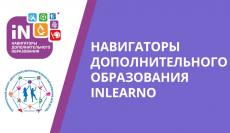 С нового учебного года в Орловской области начнет работу система персонифицированного финансирования дополнительных занятий для детей. Это значит, что теперь каждый ребенок, вне зависимости от финансового положения его семьи, сможет заниматься в кружках по интересам и спортивных секциях, которые выберет сам. Средства на дополнительное обучение детей выделяет государство.В чем заключается система персонифицированного финансирования дополнительных занятий?Основной принцип программы: собственный выбор ребенка. Ребенок вместе с родителями сам выбирает, где учиться, – и деньги следуют за ним!Обучаться вне школы получает возможность каждый ребенок в регионе, вне зависимости от социального статуса семьи и ее финансового положения.Дети занимаются с профессиональными преподавателями и в лучших кружках и секциях, которые им действительно интересны.Как оплачивать кружки и секции с помощью бюджетных средств?Родители регистрируются на сайте Навигатора дополнительного образования https://р57.навигатор.дети;В каталоге Навигатора родители выбирают занятия и записывают ребенка на обучение;Детям, зачисленным на занятия, автоматически выдается Сертификат персонифицированного финансирования с определенной суммой денег;Ребенок посещает занятия, и оплата за обучение списывается со счета Сертификата.Что такое Сертификат персонифицированного финансирования?Сертификат – это именной электронный документ, который позволяет ребенку обучаться дополнительно, вне школы, за счет средств, выделенных государством. Все данные о Сертификате – срок действия, остаток средств на счете, списания – находятся на сайте Навигатора дополнительного образования https://р57.навигатор.дети в Личном кабинете пользователей.Средства, которые дает Сертификат, можно потратить только на дополнительное обучение детей и только через Портал допобразования. Деньги нельзя потратить на другие цели и нельзя обналичить. При этом в выборе занятий дети не ограничены.Система финансирования дополнительных занятий открывает всем детям нашего региона возможность расти и развиваться в тех направлениях, которые им интересны. Благодаря новой системе учиться смогут и дети, ранее по семейным обстоятельствам никогда не посещавшие дополнительные занятия. В свою очередь кружки и секции, чтобы быть востребованными, будут привлекать к работе лучших специалистов и в целом повышать качество обучения.Качественное дополнительное обучение доступно всем!